--------------------------------------------------------------------------------------------------------------------------------------------------------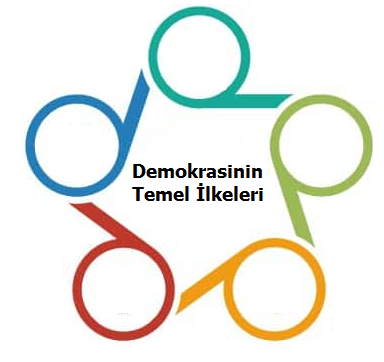 4) Demokrasinin temel ilkelerini uygulayan ve koruyan devletler “demokratik devlet” olarak nitelendirilir. 
Yan tarafta verilen şemaya demokrasinin temel ilkelerini yazınız. (2x5=10p)5)Aşağıda verilen durumların hangi alana ait olduğunu X işareti koyarak belirtiniz.(10p)“Gelecekte teknolojinin gelişimine bağlı olarak birçok yeni meslek ortaya çıkacak. İyi eğitim almış, kendini farklı alanlarda geliştirmiş, sosyal becerilere sahip nitelikli bireyler bu değişim karşısında başarılı olacaklardır.”5) Yukarıdaki  şemada verilen mesleklerin hangisinin  açıklaması aşağıda yoktur?  (5p)
A)Yazılım Mühendisi		B)Sosyal Medya Uzmanı
 C)Tıp Mühendisi		D)Yapay Zeka Uzmanı“Genel Ağ üzerinden yapılan alışverişe “e-ticaret” diyoruz. E-ticaret ticari işlemlerin elektronik ortamda en basit, hızlı, verimli ve güvenli şekilde yapılmasıdır.”6)Aşağıdakilerden hangisi E-ticaretin sağladığı avantajlardan birisi olamaz?(5p)A)Zamandan ve mekandan bağımsız alışveriş imkanı.B)Tüketiciler çok sayıda ürün çeşidine ulaşabilir.C) Ürünler karşılaştırılıp fiyat araştırması yapılabilir.D)Tüketiciler ürünü canlı olarak görüp deneyemezler.7) Aşağıdakilerden hangisi meslek seçiminde dikkat edilmesi gereken unsurlardan biri değildir?(5p)
A) Bireyin yetenekleri belirlenmelidir. 
B) Kişilik özellikleri ortaya konmalıdır. 
C) Çok kazanç (gelir) getiren meslekler incelenmelidir. 
D) İlgi duyduğu meslekler incelenmelidir.“Demokrasinin tam anlamıyla işleyebilmesi için çok partili siyasi yaşama geçilmesi gerekir. Birden çok siyasi partinin olması halkın seçme hakkını kullanması ve hükûmetin denetlenebilmesi açısından daha demokratik bir ortam oluşturacaktır.”8)Yukarıda verilen bilgiye göre Cumhuriyetin ilanından sonra ilk çok partili yaşama geçiş denemesi hangi partinin kurulması ile gerçekleştirilmeye çalışılmıştır?(5p)A) Terakkiperver Cumhuriyet FırkasıB) Serbest Cumhuriyet FırkasıC)Cumhuriyet Halk FırkasıD) Demokrat Parti9)Aşağıdakilerden hangisi sivil toplum kuruluşlarının amaçlarından birisi olabilir?(5p)A)Yasaları oluşturmakB)Yürütmenin aldığı kararları onaylamakC) Demokratik bir yönetim anlayışının oluşmasında etkili olmakD) Yargı görevini gerçekleştirmek.10)“Türkiye Cumhuriyeti anayasasına göre, hiçbir devlet organı, makam, kurum veya kişi, mahkemelere emir veremez, kararlarına müdahale edemez.” Anayasanın bu ilkesiyle aşağıdakilerden hangisi vurgulanmak istemiştir?(5p)A)Yargı Bağımsızlığı		B)Yasama YetkisiC)Yürütme Yetkisi		D)Millet Egemenliği11)24 Ekim 1945'te kurulmuş; dünya barışını, güvenliğini korumak ve uluslararasında ekonomik, toplumsal ve kültürel bir iş birliği oluşturmak için kurulan logosu da verilen uluslararası örgüt hangisidir?(5p)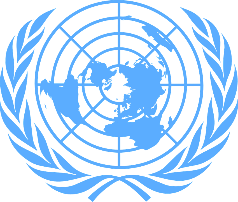 A)UNESCO 		B)Birleşmiş MilletlerC)Avrupa Konseyi 	D)NATO	
https://www.sorubak.com 12) Aşağıdakilerden hangisi Türk tarihindeki demokratik gelişmelerden birisi değildir?A) Meşrutiyetin ilan edilmesi
B)23 Nisan 1920’de BMM açılması
C) Türk kadınına seçme ve seçilme haklarının verilmesi
D) 1215 yılında Magna Carta’nın imzalanmasıBAŞARILAR…Adı:…….. ORTAOKULUEĞİTİM ÖĞRETİM YILI SOSYAL BİLGİLER7.SINIFLAR II. DÖNEM II. SINAV SORULARINotSoyadı:…….. ORTAOKULUEĞİTİM ÖĞRETİM YILI SOSYAL BİLGİLER7.SINIFLAR II. DÖNEM II. SINAV SORULARINotSınıf:             No:…….. ORTAOKULUEĞİTİM ÖĞRETİM YILI SOSYAL BİLGİLER7.SINIFLAR II. DÖNEM II. SINAV SORULARINot1)Aşağıda verilen ifadelerin karşısındaki kutucuğa Doğru ise “D” Yanlış ise “Y” yazınız . (2x5=10p)  2)Aşağıdaki sözcükleri, aşağıdaki cümlelerde yer alan boşluklara uygun gelecek şekilde yazarak cümleyi tamamlayınız? (3x5=15p)MilletvekiliDarbeTeokrasiİrade-i MilliyeOligarşiEski YunanMonarşiMillî Mücadele hareketinin ilk yayın organı …………………………. gazetesidir.Tarihte bilinen ilk demokrasi örneği …………………… toplumunda ortaya çıkmıştır.Millet adına millet için karar veren, seçimle göreve gelen kişilere …………………………..denir.Millete ve seçilmiş hükümete yönelik, zor ve silah kullanarak devirme girişimine ………………………denir.……………………….dini otorite organlarının devlet idaresinin elinde tuttuğu yönetim biçimidir.Millî Mücadele hareketinin ilk yayın organı …………………………. gazetesidir.Tarihte bilinen ilk demokrasi örneği …………………… toplumunda ortaya çıkmıştır.Millet adına millet için karar veren, seçimle göreve gelen kişilere …………………………..denir.Millete ve seçilmiş hükümete yönelik, zor ve silah kullanarak devirme girişimine ………………………denir.……………………….dini otorite organlarının devlet idaresinin elinde tuttuğu yönetim biçimidir.Millî Mücadele hareketinin ilk yayın organı …………………………. gazetesidir.Tarihte bilinen ilk demokrasi örneği …………………… toplumunda ortaya çıkmıştır.Millet adına millet için karar veren, seçimle göreve gelen kişilere …………………………..denir.Millete ve seçilmiş hükümete yönelik, zor ve silah kullanarak devirme girişimine ………………………denir.……………………….dini otorite organlarının devlet idaresinin elinde tuttuğu yönetim biçimidir.Millî Mücadele hareketinin ilk yayın organı …………………………. gazetesidir.Tarihte bilinen ilk demokrasi örneği …………………… toplumunda ortaya çıkmıştır.Millet adına millet için karar veren, seçimle göreve gelen kişilere …………………………..denir.Millete ve seçilmiş hükümete yönelik, zor ve silah kullanarak devirme girişimine ………………………denir.……………………….dini otorite organlarının devlet idaresinin elinde tuttuğu yönetim biçimidir.Millî Mücadele hareketinin ilk yayın organı …………………………. gazetesidir.Tarihte bilinen ilk demokrasi örneği …………………… toplumunda ortaya çıkmıştır.Millet adına millet için karar veren, seçimle göreve gelen kişilere …………………………..denir.Millete ve seçilmiş hükümete yönelik, zor ve silah kullanarak devirme girişimine ………………………denir.……………………….dini otorite organlarının devlet idaresinin elinde tuttuğu yönetim biçimidir.Millî Mücadele hareketinin ilk yayın organı …………………………. gazetesidir.Tarihte bilinen ilk demokrasi örneği …………………… toplumunda ortaya çıkmıştır.Millet adına millet için karar veren, seçimle göreve gelen kişilere …………………………..denir.Millete ve seçilmiş hükümete yönelik, zor ve silah kullanarak devirme girişimine ………………………denir.……………………….dini otorite organlarının devlet idaresinin elinde tuttuğu yönetim biçimidir.Millî Mücadele hareketinin ilk yayın organı …………………………. gazetesidir.Tarihte bilinen ilk demokrasi örneği …………………… toplumunda ortaya çıkmıştır.Millet adına millet için karar veren, seçimle göreve gelen kişilere …………………………..denir.Millete ve seçilmiş hükümete yönelik, zor ve silah kullanarak devirme girişimine ………………………denir.……………………….dini otorite organlarının devlet idaresinin elinde tuttuğu yönetim biçimidir.3)Aşağıda karışık şekilde verilen kavramları doğru bir şekilde eşleştiriniz.(3x5=15p)Demokratik
 OlanDemokratik OlmayanÖğretmenimizin sınıf başkanını kendisinin seçmesiSınıf kurallarını öğretmen ve öğrencilerin birlikte belirlemesiAilemizde karar alınırken fikrimizin sorulmaması.Ailemizdeki kararların hep birlikte alınması.Bizi yönetecek kişileri oy kullanarak seçmemiz.